Κάλαντα Χριστουγέννων και χαρούμενες ευχές στο γραφείο του Δημάρχου Λαμιέων Νίκου ΣταυρογιάννηΠαραμονές Χριστουγέννων και το γραφείο Δημάρχου γέμισε χαρούμενες φωνές και γιορτινές μελωδίες! Η Δημοτική Φιλαρμονική Λαμίας, η Ένωση Ποντίων Φθιώτιδας, η χορωδία της Ενορίας Ι. Ν. Αποστόλων Πέτρου & Παύλου Παγκρατίου, οι μαθητές του 14ου & 20ου και του 3ου Δημοτικού Σχολείου Λαμίας, το Εκκλησιαστικό Λύκειο Λαμίας, το 1ο Σύστημα Προσκόπων Λαμίας, η χορωδία Φρουράς Λαμίας και το Λύκειο Ελληνίδων Λαμίας έψαλλαν τα Χριστουγεννιάτικα κάλαντα στο Δήμαρχο Λαμιέων Νίκο Σταυρογιάννη και αντάλλαξαν ευχές για χαρούμενα Χριστούγεννα με υγεία και ευτυχία για όλο τον κόσμο.Καλά Χριστούγεννα!Από το Γραφείο Τύπου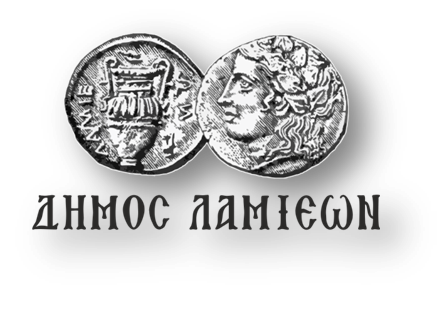           ΠΡΟΣ: ΜΜΕΔΗΜΟΣ ΛΑΜΙΕΩΝΓραφείο Τύπου& ΕπικοινωνίαςΛαμία, 24/12/2018